Republic of the Philippines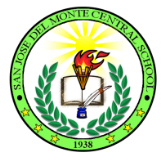 Department of Education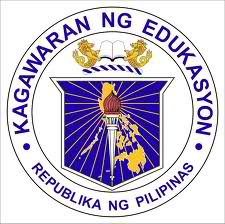 Region IIIDivision of City SchoolsDistrict of San Jose Del Monte WestSAN JOSE DEL MONTE CENTRAL SCHOOLCity of San Jose Del Monte										September 10, 2017School MemorandumNo. 11, s. 2017SCHOOL LEARNING ACTION CELL (SLAC) onSimple Techniques in Guidance and Counselling and Updates in School Based Management ( SBM )To: All San Jose Del Monte Central School TeachersThere will be a School Learning Action Cell (SLAC) for Teachers on September 22, 2017, 1:00- 5:00 P.M. at San Jose Del Monte Central School Conference Hall.The objectives of the training are as follows:updates the teachers in guidance and counselling, songs for the learners and basic hand writing techniquesinform teachers on the quality standards and indicators for Philippine Accreditation System for Basic Education System ( PASBE ) Expenses like training materials and snacks shall be charge on School Fund- Canteen.In connection with this, participants are instructed to be in the venue at exactly one o’clock in the afternoon.Enclosure no. 1 contains the matrix of activities and the working committee.Wide dissemination of this memorandum is highly appreciated.NERLIZA C. MIRANDA      Principal III